新郷さとちゃんだより　 回覧29年度町内会「交通委員・衛生委員の委嘱状伝達式」5月13日（土）午後7時より「さとの家」で開催されました。6町内の交通・衛生委員さんに、大西会長より委嘱状が手渡されました。その後、瀬戸市の「生活安全課」より、年間を通しての活動内容の説明があり、「交通安全」に関するビデオを見ました。今年1年間、よろしくおねがいします。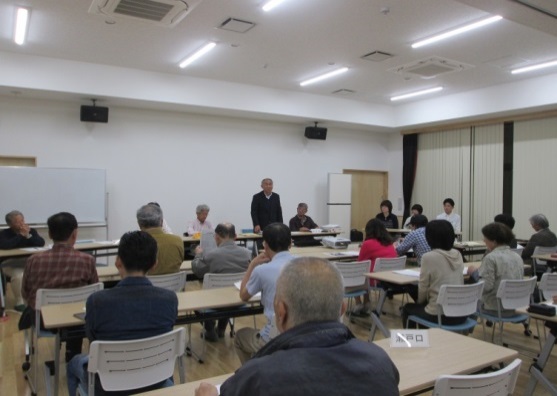 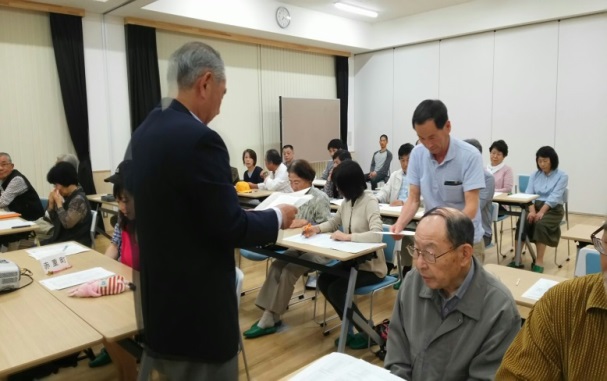 「青パト講習会」開催のお知らせ住民のみなさんに、おなじみの「青色パトロール」は“新郷地区住民の安全”をねがって、防犯委員はじめ役員さんたちが、昼、夜パトロールしています。原則、毎週火曜日に区内の6町内を巡回しています。　今年度も下記の日程で「講習会」を開催しますので、パトロールに協力してくださる方はぜひご参加ください。（申し込み方法）　自治会事務局まで。　　電話：85－2858（平日9：30～12：00）　　　日時：6月23日（金）午後7時より　　　場所：交流センター「さとの家」大ホール「さとの家」にＡＥＤ（自動体外式除細動器）を設置しました！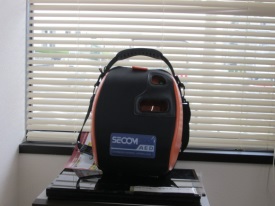 設置場所～事務室（玄関入って左側）使用できる時間帯～午前9時～午後9時但し年末年始の休刊日には使用できません。「防犯啓発運動」を実施しました。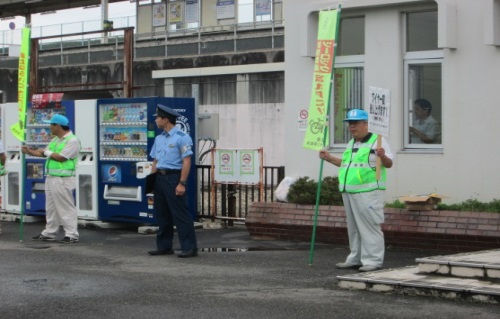 5月2日（日）午前7時より「愛環瀬戸口駅前」で、防犯啓発運動を行いました。防犯委員など１３名。